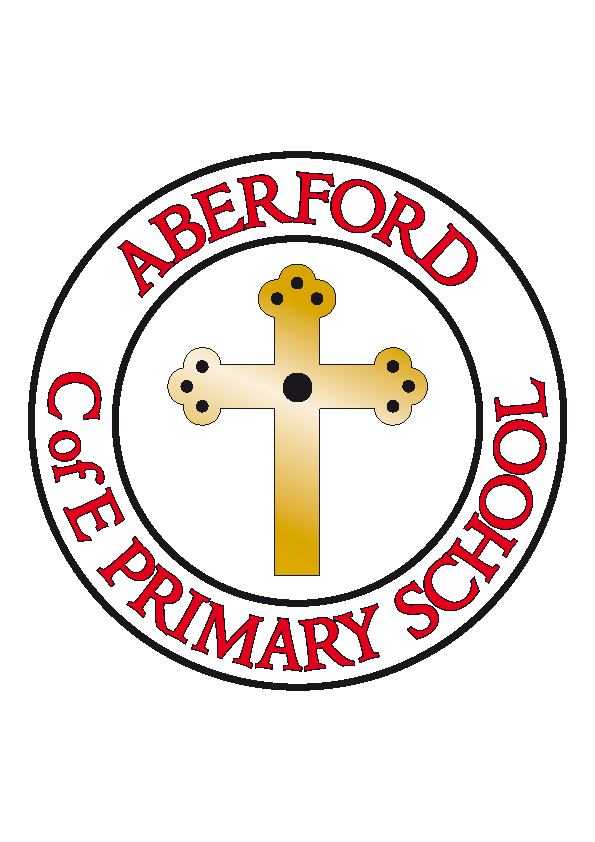 Aberford Church of England Primary SchoolSchool Lane, Aberford, Leeds, LS25 3BUTel: 0113 281 3302   Website: www.aberfordprimaryschool.co.uk Headteacher – Philippa BouldingTHE WEEK AHEAD: 	Diary for the week beginning 4th March 2019House Points (collected and reported by Millie B & Oliver KR) This week’s winners are Parlington with 314 house points  Ruby for fantastic addition with NumiconKaci for super understanding of fractions in mathsLincoln for super matching of baby animals to their parents in ScienceKai for trying to make his handwriting biggerJessica Br for her fantastic attitude towards learningJack E for making thoughtful suggestions and inferences about charactersMadeleine B for always putting 100% effort into all aspects of learningEvie D for a detailed Science explanation when investigating inheritancePoppy B for a convincing argument to persuade the audience that ‘Nessie’ really does existAberford AchievementsA Bronze award for 50 House Points was awarded to: Evie NSilver awards for 100 House Points were awarded to: Lincoln, George P, Natey and Lexi Gold awards for 200 House Points were awarded to: Seth, Theo, Herbie, Sam, George H, Lavaya, Freya G, Charlotte D, Keean, Lizzy and Madeleine B A Super Gold award for 300 House Points was awarded to: Chloe SDouble Platinum awards for 500 House Points were awarded to: Millie B, Oliver KR and PoppyImportant P.E. Kit InformationAs the weather starts to warm up, please make sure that your child has the correct P.E. kit for indoor and outdoor P.E. When at all possible, we will have P.E. outside but on occasion it will need to be in the hall. May we also take this opportunity to remind everyone that only stud ear rings and watches can be worn in school. No other jewellery is permitted. During P.E. all ear rings will need to either be removed or covered with tape for safety reasons. Thank you.Dates for your Diary14th March Group photographs14th March The Big Dance Off (KS2 Dance)16th- 17th April Parents’ EveningW/B 13th May KS2 SATs week22nd-24th May Class 4 residential14th June Sports day 1.15pm17th June Reserve Sports Day 1.15pmMONDAYKS2 Dance with Castleford Tigers – After schoolKS2 Dance with Castleford Tigers – After schoolTUESDAY KS2 Football with Castleford Tigers – After schoolBrass Lessons with York MusicKS2 Football with Castleford Tigers – After schoolBrass Lessons with York MusicWEDNESDAYGuitar Lessons with Roundhay MusicKS1 Gymnastics with Castleford Tigers – After schoolPTA meeting at the Arabian Horse at 7pm.Guitar Lessons with Roundhay MusicKS1 Gymnastics with Castleford Tigers – After schoolPTA meeting at the Arabian Horse at 7pm.THURSDAYKS2 Gymnastics with Castleford Tigers – After schoolWorld Book DayKS2 Gymnastics with Castleford Tigers – After schoolWorld Book DayFRIDAYKS1 Multi Sports with Castleford Tigers – After schoolKS1 Multi Sports with Castleford Tigers – After school